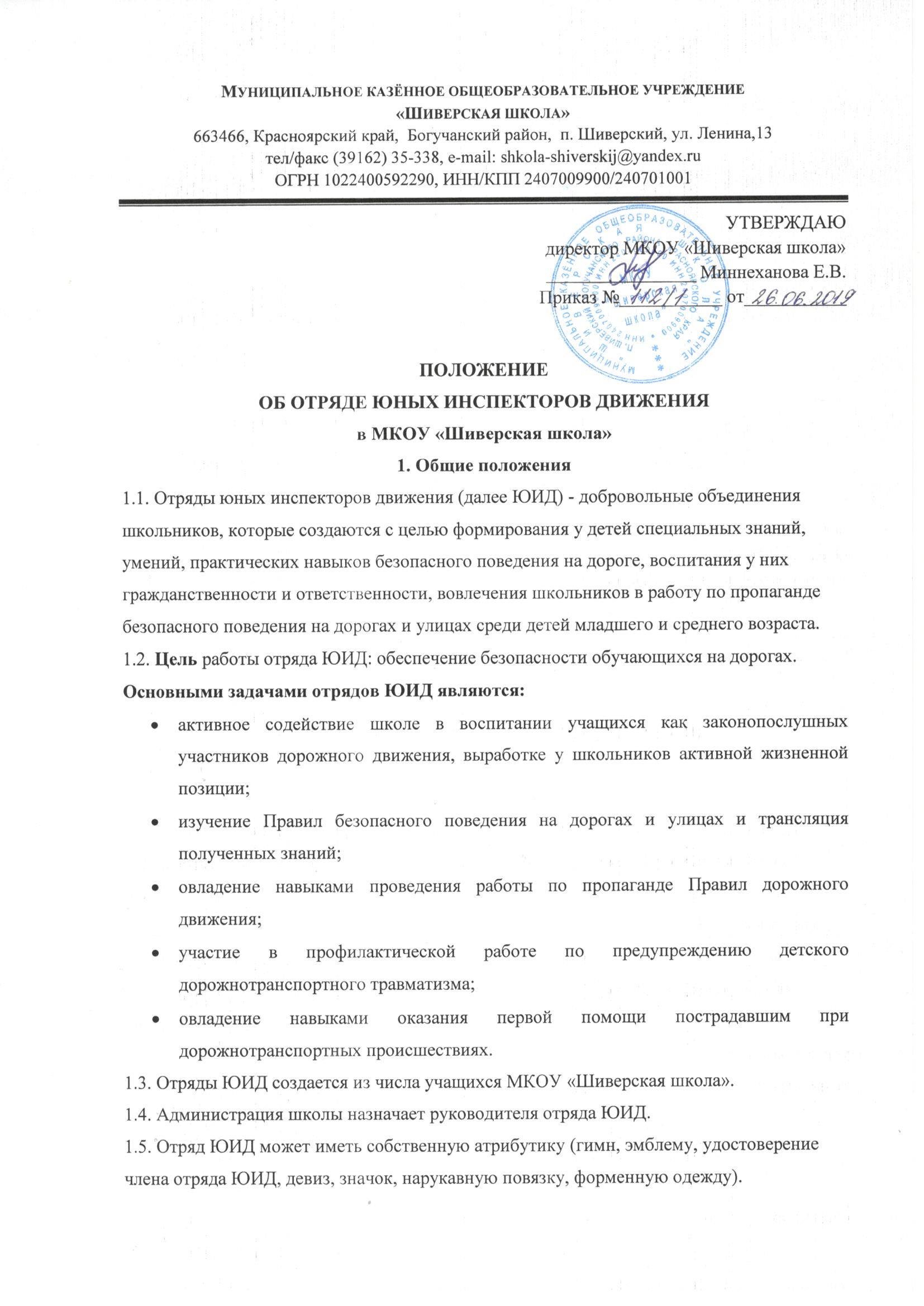 1. Общие положения1.1. Отряды юных инспекторов движения (далее ЮИД) - добровольные объединенияшкольников, которые создаются с целью формирования у детей специальных знаний,умений, практических навыков безопасного поведения на дороге, воспитания у нихгражданственности и ответственности, вовлечения школьников в работу по пропагандебезопасного поведения на дорогах и улицах среди детей младшего и среднего возраста.1.2. Цель работы отряда ЮИД: обеспечение безопасности обучающихся на дорогах.Основными задачами отрядов ЮИД являются:активное содействие школе в воспитании учащихся как законопослушных участников дорожного движения, выработке у школьников активной жизненной позиции;изучение Правил безопасного поведения на дорогах и улицах и трансляция полученных знаний;овладение навыками проведения работы по пропаганде Правил дорожного движения;участие в профилактической работе по предупреждению детского дорожнотранспортного травматизма;овладение навыками оказания первой помощи пострадавшим при дорожнотранспортных происшествиях.1.3. Отряды ЮИД создается из числа учащихся МКОУ «Шиверская школа».1.4. Администрация школы назначает руководителя отряда ЮИД.1.5. Отряд ЮИД может иметь собственную атрибутику (гимн, эмблему, удостоверениечлена отряда ЮИД, девиз, значок, нарукавную повязку, форменную одежду).2. Основные направления работы отрядов юных инспекторов движения2.1. Углубленное изучение правил дорожного движения, овладение методами предупреждения детского дорожно-транспортного травматизма и навыками оказания первой медицинской помощи пострадавшим, знакомство с оперативно-техническими средствами регулирования дорожного движения.2.2. Патрульно-рейдовая деятельность: организация патрулирования в микрорайонеобразовательного учреждения в целях предотвращения нарушений со стороны детей иподростков Правил дорожного движения.2.3. Культурно-досуговая деятельность: создание агитбригад, проведение викторин,экскурсий, соревнований, конкурсов, КВН, тематических праздников, постановкаспектаклей.3. Структура и организация работы отрядов ЮИД3.1. Членами отрядов ЮИД могут быть учащиеся в возрасте 1-11 классов, изъявившиежелание активно участвовать в работе отряда ЮИД.3.2. Прием в члены отряда ЮИД производится, на основании желания учащегося без подачи заявления.3.3. Минимальная численность отряда ЮИД должна быть не менее 10 человек.4. Содержание работы отряда ЮИД4.1. Содержание деятельности отряда ЮИД имеет несколько направлений.4.1.1. Информационная деятельность:выпуск стенгазет «ЮИД»;выпуск листовок «За безопасность движения» и другой информационной работы.4.1.2. Пропагандистская деятельность (организация разъяснительной работы по теме безопасности дорожного движения).4.1.3. Шефская деятельность:оказание помощи в организации среди школьников конкурсов рисунков по теме безопасности дорожного движения, разучивание песен и стихов, помощь воспитателям ДОУ «Чебурашка» в проведении экскурсий «Азбука дорог»;проведение минуток безопасности и работа агитбригады ЮИД.5. Обязанности и права юного инспектора движения5.1. Юный инспектор движения обязан:активно участвовать в делах отряда, своевременно и точно выполнять поручения руководителя;изучать Правила дорожного движения и быть примером их соблюдения;вести разъяснительную работу по пропаганде Правил дорожного движения в школах, дошкольных учреждениях;укреплять общественный правопорядок, участвовать в предупреждении нарушений детьми Правил дорожного движения;укреплять здоровье, систематически заниматься физической культурой и спортом.5.2. Юный инспектор движения имеет право:участвовать в обсуждении всех вопросов, относящихся к деятельности отряда и вносить соответствующие предложения;обращаться за помощью и консультацией по вопросам безопасности дорожного движения и общественного правопорядка в местные органы Госавтоинспекции;под руководством работников Госавтоинспекции, руководителя отряда ЮИД участвовать в патрулировании на улицах, в микрорайоне школы, внешкольных учреждений по месту жительства по соблюдению Правил дорожного движения, организации разумного досуга детей и подростков;юный инспектор может награждаться за активную работу в отряде органами внутренних дел и народного образования, грамотами, нагрудными знаками, ценными подарками, направляться на краевые слеты юных инспекторов движения.6. Руководство работой отряда ЮИД6.1. Руководитель отряда ЮИД оказывает помощь в организации работы отряда, организует работу по подготовке и проведению мероприятий, смотров, конкурсов.6.2. Контроль за деятельностью отряда ЮИД осуществляет заместитель директора по воспитательной работе.7. Материально-техническое обеспечение отрядов ЮИД7.1. Расходы на проведение работы с отрядами ЮИД (сборы, слеты, соревнования, смотры, экскурсии, походы, викторины и т.п.), строительство автоплощадок и автогородков и их оборудование, приобретение для отрядов форменной одежды, значков, удостоверений, учебных пособий, литературы, имущества для культурно-массовой работы, технических средств пропаганды, канцелярских и других принадлежностей, оборудование уголков юных инспекторов движения, обучение членов отряда и общественных организаторов работы с отрядами юных инспекторов и прочие осуществляются образовательным учреждением, органами управления образованием и спонсорами.7.2. Для финансирования деятельности отрядов ЮИД могут привлекаться спонсорские средства, в соответствии с законодательством Российской Федерации.